Risk Assessment Form 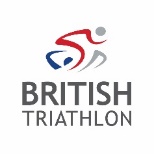 This form should be completed with a list of hazards that affect the session, and should be written from a coaching perspective, not a venue management perspective.  For each risk assessment there should be associated Emergency Action plan to be used in case a risk occurs.Risk Assessment Form Venue:Venue:Priory Pool – Quarry Leisure CentrePriory Pool – Quarry Leisure CentreVenue Contact Name & Contact Details:Duty ManagerAddress:(Include postcode)Address:(Include postcode)Priory RoadShrewsburySY1 1RUPriory RoadShrewsburySY1 1RUVenue Contact Name & Contact Details:Duty ManagerGroup:Group:SYtri Club SessionLocation of first-aider:Coach & Duty LifeguardDate:Date:WednesdaysLocation of DefibrillatorReceptionTime:Time:2000-2100Location of telephone:PoolsideParticipants:Number:28 maxLocation of toilets:Next to changing roomsParticipants:Age:16+Location of changing rooms:Off reception areaParticipants:Ability:MixedLocation of first-aid kit:ReceptionLead coach name:Lead coach name:VariousStocked and maintained: Yes                     NoVenue documents read and understood (please X appropriate box):Venue documents read and understood (please X appropriate box):Normal operating procedures: Yes                                 NoNormal operating procedures: Yes                                 NoAdditional notes:Venue documents read and understood (please X appropriate box):Venue documents read and understood (please X appropriate box):Health and safety policy: Yes                                 NoHealth and safety policy: Yes                                 NoVenue documents read and understood (please X appropriate box):Venue documents read and understood (please X appropriate box):Emergency action plan (EAP): Yes                                 NoEmergency action plan (EAP): Yes                                 NoName of person conducting risk assessment:Signed:Date:Sorrel WilliamsS.Williams5 July 2023Location & Description of Hazard:People at Risk:Level of Risk (High/Medium/Low):Advice Required: (from whom)Action(s) to Mitigate/ Remove Risk:Person responsible for resolution:Residual Risk: After resolutionDates ReviewedMain pool; drowningAll swimmersLikelihood: MediumImpact: HighNoA RLSS NPLQ lifeguard will be present at every session.  No person will enter the water unless and until sanctioned by the lifeguard. All coached sessions are supervised by club swim coordinator/coach.All participants are reasonably competent swimmers in pool setting.Maximum numbers restricted to 35 swimmers. Junior’s sessions have minimum of 2 coaches in attendance.Pool Manager / CoachLikelihood: LowImpact: High4 July 2023Main pool; physical injuries through hitting other swimmers, pool floor etcAll swimmersLikelihood: MediumImpact: MediumNoSessions held in roped lanes, with clear swim directions, numbers regulated to even out swimmers across all lanesDiving only under pre-prepared conditions (block start practice), backstroke only when 5m lane end warning flags are in place.Coach to advise end lanes which direction to swim, so push off avoids the steps and curved area of poolsideCoachLikelihood: LowImpact: Medium4 July 2023Main pool; physiological conditions, e.g., cramp, dehydration, tiredness, exhaustion.  All swimmersLikelihood: MediumImpact: LowNoClub swim coordinator/coach will regulate the training programmes and monitor the levels of training for swimmers. Members made aware of the risks.  Plastic water bottles permitted at poolside.Session conducted from shallow end (deep end 1.8m)CoachLikelihood: LowImpact: Low 4 July 2023Main pool and changing areas; slips and tripsAll participantsLikelihood: MediumImpact: MediumNoEnsure areas around the pool are kept clear of bags (to be placed at wall or on seating). Participants reminded floors are wet – no runningCoachLikelihood: LowImpact: Medium4 July 2023Pool building; swimmers medical issues (e.g. asthma, diabetes, anaphylaxsis)All swimmersLikelihood: MediumImpact: MediumNo - Head Coach ensures register is taken for each swim session to aid ID of swimmers Before entering the water, all swimmers will have:  Completed a pre-swim entry form as part of registering for a block of sessions.  This includes the person’s name, address, an emergency contact telephone number and information about any medical condition.Those with a medical condition (or for juniors, their parents) will inform the session coordinator/coach of the condition and the type and whereabouts of any medication.The coordinator/coach will inform the Pool contact about any swimmers who have a medical condition and the type and whereabouts of any medication.Club members have been informed that individual members remain responsible for self-administering any medication.CoachLikelihood: LowImpact: Medium4 July 2023Entry/exit from poolAll swimmersLikelihood: MediumImpact: LowNo –Entry to the pool is via steps or deep sided pool.
Athletes advised to use steps to enter/exit if the side is too highAthletes to take care if entry requires crossing lanes to get to designated laneHoist available if requiredCoach4 July 2023Insert Diagram(s) of layout of venue with key safety elements marked (this page is intended to be shared between Risk Assessment and EAP):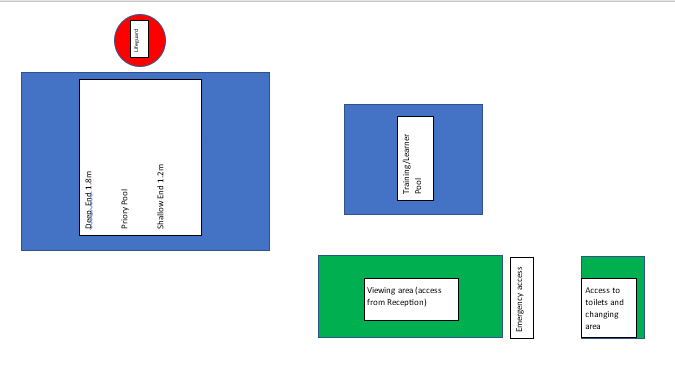 